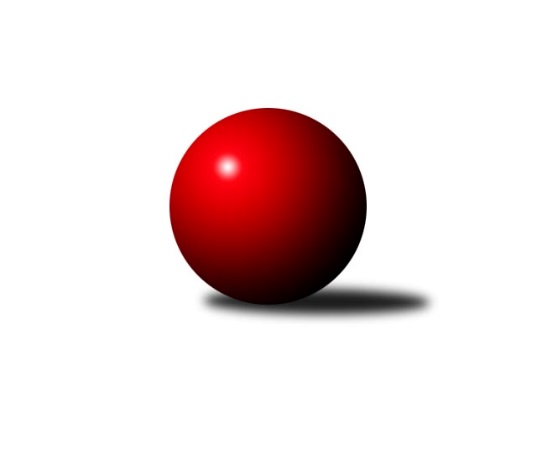 Č.4Ročník 2022/2023	7.5.2024 Krajská soutěž Vysočiny A 2022/2023Statistika 4. kolaTabulka družstev:		družstvo	záp	výh	rem	proh	skore	sety	průměr	body	plné	dorážka	chyby	1.	TJ Spartak Pelhřimov C	3	3	0	0	15.0 : 3.0 	(16.5 : 7.5)	1711	6	1158	553	26.3	2.	TJ Spartak Pelhřimov G	3	2	0	1	11.0 : 7.0 	(16.0 : 8.0)	1645	4	1137	508	32.7	3.	Sokol Častrov	2	1	0	1	7.0 : 5.0 	(9.0 : 7.0)	1608	2	1098	510	22	4.	TJ Sl. Kamenice nad Lipou D	2	1	0	1	5.0 : 7.0 	(8.0 : 8.0)	1552	2	1113	439	45.5	5.	TJ Sokol Cetoraz B	3	1	0	2	8.0 : 10.0 	(10.0 : 14.0)	1552	2	1094	458	42	6.	TJ Sl. Kamenice nad Lipou C	3	1	0	2	6.0 : 12.0 	(11.0 : 13.0)	1533	2	1101	432	49.7	7.	TJ Sl. Kamenice nad Lipou F	4	1	0	3	8.0 : 16.0 	(9.5 : 22.5)	1584	2	1130	454	42.3Tabulka doma:		družstvo	záp	výh	rem	proh	skore	sety	průměr	body	maximum	minimum	1.	TJ Spartak Pelhřimov C	2	2	0	0	10.0 : 2.0 	(12.5 : 3.5)	1737	4	1781	1693	2.	Sokol Častrov	1	1	0	0	5.0 : 1.0 	(6.0 : 2.0)	1611	2	1611	1611	3.	TJ Sl. Kamenice nad Lipou D	1	1	0	0	4.0 : 2.0 	(6.0 : 2.0)	1591	2	1591	1591	4.	TJ Spartak Pelhřimov G	2	1	0	1	6.0 : 6.0 	(11.0 : 5.0)	1640	2	1640	1639	5.	TJ Sl. Kamenice nad Lipou F	2	1	0	1	6.0 : 6.0 	(7.0 : 9.0)	1619	2	1660	1578	6.	TJ Sokol Cetoraz B	1	0	0	1	2.0 : 4.0 	(4.0 : 4.0)	1497	0	1497	1497	7.	TJ Sl. Kamenice nad Lipou C	1	0	0	1	1.0 : 5.0 	(3.0 : 5.0)	1519	0	1519	1519Tabulka venku:		družstvo	záp	výh	rem	proh	skore	sety	průměr	body	maximum	minimum	1.	TJ Spartak Pelhřimov G	1	1	0	0	5.0 : 1.0 	(5.0 : 3.0)	1650	2	1650	1650	2.	TJ Spartak Pelhřimov C	1	1	0	0	5.0 : 1.0 	(4.0 : 4.0)	1659	2	1659	1659	3.	TJ Sokol Cetoraz B	2	1	0	1	6.0 : 6.0 	(6.0 : 10.0)	1580	2	1664	1495	4.	TJ Sl. Kamenice nad Lipou C	2	1	0	1	5.0 : 7.0 	(8.0 : 8.0)	1553	2	1599	1507	5.	Sokol Častrov	1	0	0	1	2.0 : 4.0 	(3.0 : 5.0)	1605	0	1605	1605	6.	TJ Sl. Kamenice nad Lipou D	1	0	0	1	1.0 : 5.0 	(2.0 : 6.0)	1512	0	1512	1512	7.	TJ Sl. Kamenice nad Lipou F	2	0	0	2	2.0 : 10.0 	(2.5 : 13.5)	1544	0	1589	1498Tabulka podzimní části:		družstvo	záp	výh	rem	proh	skore	sety	průměr	body	doma	venku	1.	TJ Spartak Pelhřimov C	3	3	0	0	15.0 : 3.0 	(16.5 : 7.5)	1711	6 	2 	0 	0 	1 	0 	0	2.	TJ Spartak Pelhřimov G	3	2	0	1	11.0 : 7.0 	(16.0 : 8.0)	1645	4 	1 	0 	1 	1 	0 	0	3.	Sokol Častrov	2	1	0	1	7.0 : 5.0 	(9.0 : 7.0)	1608	2 	1 	0 	0 	0 	0 	1	4.	TJ Sl. Kamenice nad Lipou D	2	1	0	1	5.0 : 7.0 	(8.0 : 8.0)	1552	2 	1 	0 	0 	0 	0 	1	5.	TJ Sokol Cetoraz B	3	1	0	2	8.0 : 10.0 	(10.0 : 14.0)	1552	2 	0 	0 	1 	1 	0 	1	6.	TJ Sl. Kamenice nad Lipou C	3	1	0	2	6.0 : 12.0 	(11.0 : 13.0)	1533	2 	0 	0 	1 	1 	0 	1	7.	TJ Sl. Kamenice nad Lipou F	4	1	0	3	8.0 : 16.0 	(9.5 : 22.5)	1584	2 	1 	0 	1 	0 	0 	2Tabulka jarní části:		družstvo	záp	výh	rem	proh	skore	sety	průměr	body	doma	venku	1.	TJ Sl. Kamenice nad Lipou C	0	0	0	0	0.0 : 0.0 	(0.0 : 0.0)	0	0 	0 	0 	0 	0 	0 	0 	2.	TJ Sl. Kamenice nad Lipou F	0	0	0	0	0.0 : 0.0 	(0.0 : 0.0)	0	0 	0 	0 	0 	0 	0 	0 	3.	TJ Sl. Kamenice nad Lipou D	0	0	0	0	0.0 : 0.0 	(0.0 : 0.0)	0	0 	0 	0 	0 	0 	0 	0 	4.	TJ Sokol Cetoraz B	0	0	0	0	0.0 : 0.0 	(0.0 : 0.0)	0	0 	0 	0 	0 	0 	0 	0 	5.	TJ Spartak Pelhřimov G	0	0	0	0	0.0 : 0.0 	(0.0 : 0.0)	0	0 	0 	0 	0 	0 	0 	0 	6.	TJ Spartak Pelhřimov C	0	0	0	0	0.0 : 0.0 	(0.0 : 0.0)	0	0 	0 	0 	0 	0 	0 	0 	7.	Sokol Častrov	0	0	0	0	0.0 : 0.0 	(0.0 : 0.0)	0	0 	0 	0 	0 	0 	0 	0 Zisk bodů pro družstvo:		jméno hráče	družstvo	body	zápasy	v %	dílčí body	sety	v %	1.	Milan Kalivoda 	-- volný los -- 	4	/	4	(100%)	6.5	/	8	(81%)	2.	Jan Švarc 	TJ Sl. Kamenice nad Lipou D 	3	/	3	(100%)	5.5	/	6	(92%)	3.	Lukáš Melichar 	TJ Spartak Pelhřimov G 	3	/	4	(75%)	6	/	8	(75%)	4.	Stanislav Kropáček 	TJ Spartak Pelhřimov C 	3	/	4	(75%)	5.5	/	8	(69%)	5.	Zdeňka Vytisková 	TJ Spartak Pelhřimov C 	3	/	4	(75%)	5.5	/	8	(69%)	6.	Jaroslav Vácha 	-- volný los -- 	3	/	4	(75%)	3	/	8	(38%)	7.	Jiří Čamra 	TJ Spartak Pelhřimov G 	2	/	2	(100%)	4	/	4	(100%)	8.	Petr Němec 	Sokol Častrov  	2	/	2	(100%)	4	/	4	(100%)	9.	Adam Rychtařík 	TJ Sl. Kamenice nad Lipou F 	2	/	2	(100%)	4	/	4	(100%)	10.	Jan Vintr 	TJ Spartak Pelhřimov C 	2	/	2	(100%)	4	/	4	(100%)	11.	Luboš Novotný 	TJ Sokol Cetoraz B 	2	/	2	(100%)	3	/	4	(75%)	12.	Miroslav Němec 	Sokol Častrov  	2	/	2	(100%)	3	/	4	(75%)	13.	Pavel Vodička 	TJ Sl. Kamenice nad Lipou C 	2	/	3	(67%)	4	/	6	(67%)	14.	Josef Melich 	TJ Sokol Cetoraz B 	2	/	3	(67%)	4	/	6	(67%)	15.	Jan Hruška 	TJ Spartak Pelhřimov G 	2	/	4	(50%)	6	/	8	(75%)	16.	Karel Pecha 	TJ Spartak Pelhřimov C 	2	/	4	(50%)	5	/	8	(63%)	17.	Petra Schoberová 	TJ Sl. Kamenice nad Lipou C 	2	/	4	(50%)	5	/	8	(63%)	18.	Lukáš Čekal 	Sokol Častrov  	1	/	1	(100%)	2	/	2	(100%)	19.	Jan Pošusta 	TJ Sokol Cetoraz B 	1	/	1	(100%)	2	/	2	(100%)	20.	Jiří Buzek 	TJ Sl. Kamenice nad Lipou D 	1	/	1	(100%)	1	/	2	(50%)	21.	Václav Rychtařík nejml.	TJ Sl. Kamenice nad Lipou F 	1	/	1	(100%)	1	/	2	(50%)	22.	Aleš Schober 	TJ Sl. Kamenice nad Lipou C 	1	/	2	(50%)	2	/	4	(50%)	23.	Jiří Poduška 	TJ Spartak Pelhřimov G 	1	/	2	(50%)	2	/	4	(50%)	24.	Ondřej Votápek 	TJ Sl. Kamenice nad Lipou D 	1	/	2	(50%)	2	/	4	(50%)	25.	Jaroslav Šindelář 	TJ Sl. Kamenice nad Lipou C 	1	/	3	(33%)	2	/	6	(33%)	26.	Tomáš Novák 	TJ Sl. Kamenice nad Lipou F 	1	/	3	(33%)	1	/	6	(17%)	27.	Václav Brávek 	TJ Sokol Cetoraz B 	1	/	3	(33%)	1	/	6	(17%)	28.	Václav Rychtařík st.	TJ Sl. Kamenice nad Lipou F 	1	/	3	(33%)	1	/	6	(17%)	29.	Vítězslav Kovář 	-- volný los -- 	1	/	4	(25%)	4.5	/	8	(56%)	30.	Václav Paulík 	TJ Sl. Kamenice nad Lipou C 	1	/	4	(25%)	3	/	8	(38%)	31.	Radek David 	TJ Spartak Pelhřimov G 	1	/	4	(25%)	2	/	8	(25%)	32.	Tereza Cimplová 	TJ Sl. Kamenice nad Lipou F 	1	/	4	(25%)	2	/	8	(25%)	33.	Sára Turková 	TJ Spartak Pelhřimov C 	0	/	1	(0%)	0	/	2	(0%)	34.	Matouš Šimsa 	TJ Spartak Pelhřimov C 	0	/	1	(0%)	0	/	2	(0%)	35.	Pavel Míka 	TJ Sokol Cetoraz B 	0	/	1	(0%)	0	/	2	(0%)	36.	Jiří Havlíček 	Sokol Častrov  	0	/	1	(0%)	0	/	2	(0%)	37.	Martin Marek 	Sokol Častrov  	0	/	2	(0%)	0	/	4	(0%)	38.	Michal Zeman 	TJ Sokol Cetoraz B 	0	/	2	(0%)	0	/	4	(0%)	39.	David Fára 	TJ Sl. Kamenice nad Lipou D 	0	/	3	(0%)	2	/	6	(33%)	40.	Josef Vančík 	TJ Sl. Kamenice nad Lipou D 	0	/	3	(0%)	1	/	6	(17%)	41.	Jiří Rychtařík 	TJ Sl. Kamenice nad Lipou F 	0	/	3	(0%)	0.5	/	6	(8%)	42.	Jan Vintr 	-- volný los -- 	0	/	4	(0%)	2	/	8	(25%)Průměry na kuželnách:		kuželna	průměr	plné	dorážka	chyby	výkon na hráče	1.	Pelhřimov, 1-4	1638	1138	500	33.4	(409.5)	2.	Kamenice, 1-4	1588	1139	449	46.0	(397.2)	3.	Sokol Častrov, 1-2	1555	1094	460	32.5	(388.8)	4.	TJ Sokol Cetoraz, 1-2	1552	1093	459	41.3	(388.1)Nejlepší výkony na kuželnách:Pelhřimov, 1-4TJ Spartak Pelhřimov C	1781	4. kolo	Jan Vintr 	TJ Spartak Pelhřimov C	468	4. koloTJ Spartak Pelhřimov G	1720	2. kolo	Stanislav Kropáček 	TJ Spartak Pelhřimov C	465	4. koloTJ Spartak Pelhřimov C	1693	2. kolo	Lukáš Melichar 	TJ Spartak Pelhřimov G	458	2. kolo-- volný los --	1686	2. kolo	Petr Němec 	Sokol Častrov 	452	2. koloTJ Spartak Pelhřimov C	1659	1. kolo	Karel Pecha 	TJ Spartak Pelhřimov C	451	1. koloTJ Spartak Pelhřimov G	1640	3. kolo	Stanislav Kropáček 	TJ Spartak Pelhřimov C	451	2. koloTJ Spartak Pelhřimov G	1639	1. kolo	Jaroslav Vácha 	-- volný los --	445	2. koloSokol Častrov 	1605	2. kolo	Stanislav Kropáček 	TJ Spartak Pelhřimov C	443	1. koloTJ Sl. Kamenice nad Lipou F	1589	4. kolo	Milan Kalivoda 	-- volný los --	438	2. koloTJ Sl. Kamenice nad Lipou D	1582	4. kolo	Zdeňka Vytisková 	TJ Spartak Pelhřimov C	437	1. koloKamenice, 1-4TJ Sokol Cetoraz B	1664	1. kolo	Adam Rychtařík 	TJ Sl. Kamenice nad Lipou F	462	3. koloTJ Sl. Kamenice nad Lipou F	1660	3. kolo	Ondřej Votápek 	TJ Sl. Kamenice nad Lipou D	455	3. koloTJ Spartak Pelhřimov G	1650	4. kolo	Jan Pošusta 	TJ Sokol Cetoraz B	450	1. koloTJ Sl. Kamenice nad Lipou D	1629	3. kolo	Václav Rychtařík nejml.	TJ Sl. Kamenice nad Lipou F	446	3. koloTJ Sl. Kamenice nad Lipou C	1599	3. kolo	Jan Švarc 	TJ Sl. Kamenice nad Lipou D	441	2. koloTJ Sl. Kamenice nad Lipou D	1591	2. kolo	Josef Melich 	TJ Sokol Cetoraz B	439	1. koloTJ Sl. Kamenice nad Lipou F	1578	1. kolo	Jan Vintr 	TJ Spartak Pelhřimov C	438	3. koloTJ Sl. Kamenice nad Lipou C	1573	1. kolo	Adam Rychtařík 	TJ Sl. Kamenice nad Lipou F	436	1. koloTJ Spartak Pelhřimov C	1571	3. kolo	Jan Švarc 	TJ Sl. Kamenice nad Lipou D	431	3. kolo-- volný los --	1532	1. kolo	Jiří Čamra 	TJ Spartak Pelhřimov G	430	4. koloSokol Častrov, 1-2Sokol Častrov 	1638	3. kolo	Petr Němec 	Sokol Častrov 	456	3. koloSokol Častrov 	1611	1. kolo	Lukáš Čekal 	Sokol Častrov 	421	1. koloTJ Sl. Kamenice nad Lipou D	1512	1. kolo	Miroslav Němec 	Sokol Častrov 	410	1. kolo-- volný los --	1460	3. kolo	Petr Němec 	Sokol Častrov 	402	1. kolo		. kolo	Michal Votruba 	Sokol Častrov 	401	3. kolo		. kolo	Martin Marek 	Sokol Častrov 	394	3. kolo		. kolo	Jan Švarc 	TJ Sl. Kamenice nad Lipou D	394	1. kolo		. kolo	Miroslav Němec 	Sokol Častrov 	387	3. kolo		. kolo	Milan Kalivoda 	-- volný los --	384	3. kolo		. kolo	Ondřej Votápek 	TJ Sl. Kamenice nad Lipou D	382	1. koloTJ Sokol Cetoraz, 1-2Sokol Častrov 	1641	4. kolo	Jaroslav Kolář 	Sokol Častrov 	441	4. koloTJ Sokol Cetoraz B	1565	4. kolo	Josef Melich 	TJ Sokol Cetoraz B	432	2. koloTJ Sl. Kamenice nad Lipou C	1507	2. kolo	Miroslav Němec 	Sokol Častrov 	413	4. koloTJ Sokol Cetoraz B	1497	2. kolo	Petr Němec 	Sokol Častrov 	410	4. kolo		. kolo	Luboš Novotný 	TJ Sokol Cetoraz B	409	2. kolo		. kolo	Pavel Vodička 	TJ Sl. Kamenice nad Lipou C	407	2. kolo		. kolo	Jan Pošusta 	TJ Sokol Cetoraz B	400	4. kolo		. kolo	Václav Brávek 	TJ Sokol Cetoraz B	398	4. kolo		. kolo	Pavel Míka 	TJ Sokol Cetoraz B	389	4. kolo		. kolo	Petra Schoberová 	TJ Sl. Kamenice nad Lipou C	380	2. koloČetnost výsledků:	6.0 : 0.0	2x	5.0 : 1.0	4x	4.0 : 2.0	2x	3.0 : 3.0	1x	2.0 : 4.0	3x	1.0 : 5.0	4x